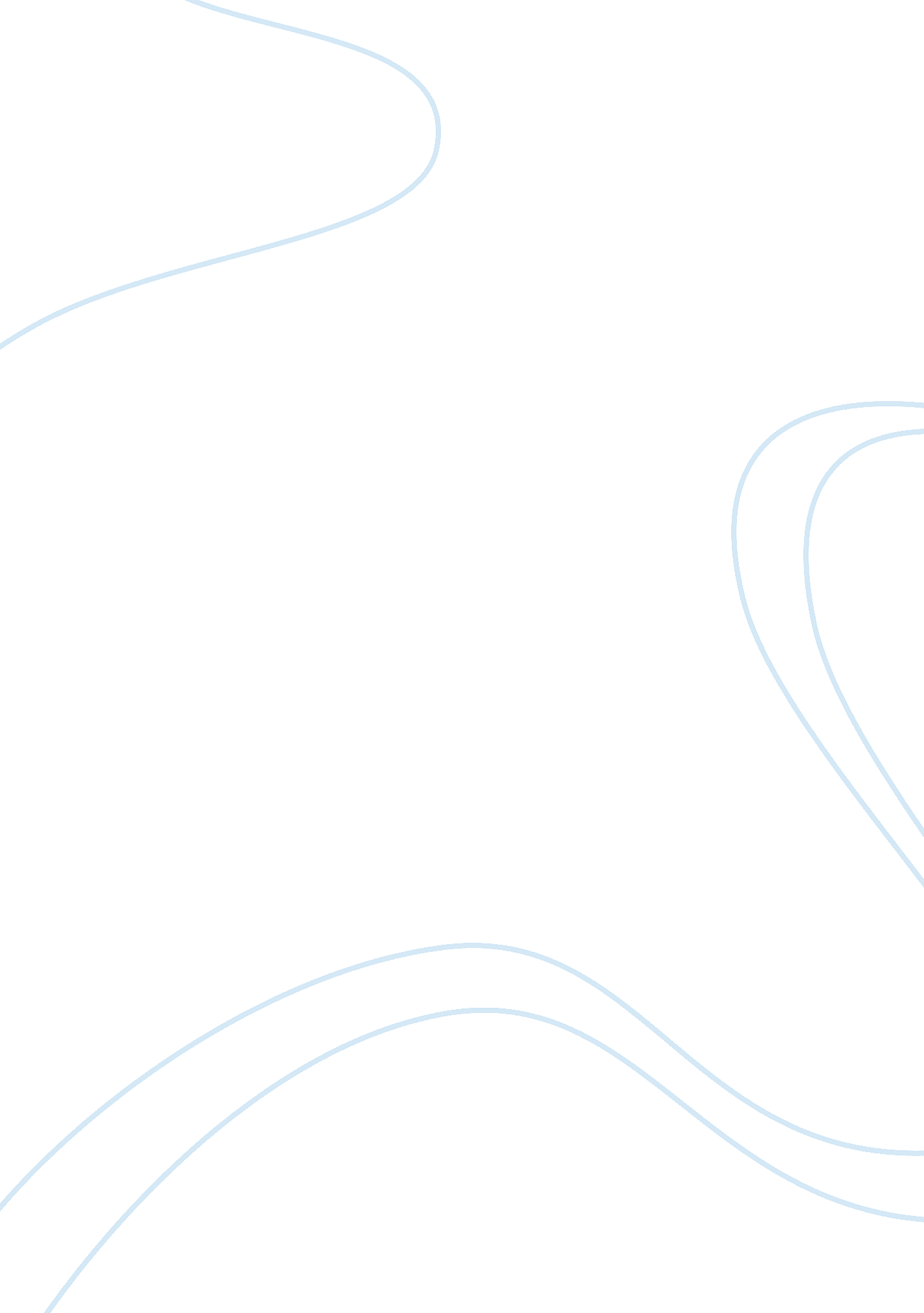 College admission: doing well within academicsEducation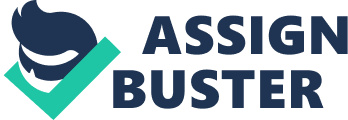 ﻿College Admission: Doing Well Within Academics 
Doing well within academics has always been my mission. This is because I believe in excelling with what I do. My aim is to make sure that I remain one step ahead of others. I want to give my best no matter how tough or trying it actually gets. Even though this might sound difficult in the beginning but I have for long believed in the philosophy that things come about with persistence and conviction. I am confident that my personality is such that I am able to witness things from a very up close fashion, which allows me to comprehend issues better, be it of a local nature or even a national one. For now, I am completely devoted towards my studies and aim to seek a degree within chemistry from one of the more renowned institutions in town. 
Being merely 24 years of age, I understand that life is not all that rosy. I need to work my way through difficulties and achieve success. Since I am chemistry major, my university education has taught me to be vigilant and reassuring as I move ahead. This can only happen when I am banking direly on the strengths which I possess and doing away with the weaknesses every now and then. I was a transfer student and now I seek admission within one of the most sought after universities in the world. I am capable of overcoming any obstacle that comes in my way, and there is enough reasoning available at my side. 
As far as my personal self is concerned, I have always thought things through. My perspectives have more or less been attached with national and local level issues. This has made me feel in touch with the people around me, and given me a chance to empathize with them. It has also provided me an opportunity to know how different individuals feel, think and eventually act within differing circumstances and situations. As I am an optimist by nature, I appreciate people who think and behave that way. This is in line with how I view life and I want others to be positive about their own selves as well as others. It makes the world a very beautiful place, and local and national issues subside with the passage of time. I also opine that women should come ahead in life and make their voice count. This can only happen when there are efforts in unison within the women clan. 
My dream is to make sure that I attain admission in this top notch university and this can only come about when my admission case is considered. However, this is easier said than done because dreams take time to get realized. I am sure with my hard work and dedication, I will be able to obtain a degree within chemistry and make a name for myself in the times to come. I would request the authorities to give me a fair chance so that my educational journey moves ahead with the same pace in the future. 